Slovenský rýchlokorčuliarsky zväz                                                                      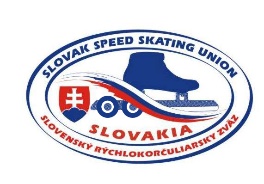 HLÁSENIE PRESTUPUMeno a priezvisko:	...............................................................................Adresa : 	................................................................................Rodné číslo  :	.............................................Dátum narodenia:                   .............................................Email :	..............................................Telefón : 	..............................................	Hlásim prestupz klubu :	........................................................  do klubu :	......................................................	Prestup žiadam realizovať od :  ..................................	Dátum podania žiadosti :           ................................... Vyplnením a zaslaním tohto prestupového lístka súhlasím, aby osobné údaje, ktoré som poskytol(a) SRZ v tomto dokumente boli spracúvané v zmysle zákona č.122/2013  Z. z. o ochrane osobných údajov na účely tohto prestupu.		Popis žiadateľa : ..........................................................(U osoby mladšej ako 18. rokov meno a podpis zákonného zástupcu)	---------------------------------------------------------------------------------------------------------------------A. Vyjadrenie materského klubu :S prestupom :  súhlasíme / nesúhlasíme.Poplatok 10 € bol uhradený na účet SRZ, IBAN: SK32 5600 0000 0075 0146 9001.dňa : ...............................V prípade nesúhlasu dôvod : ....................................................................................................................................................Dátum : .................................                                   ..................................................................... 					      Meno a podpis štatutárneho zástupcu klubu             ---------------------------------------------------------------------------------------------------------------------B. Vyjadrenie nového klubu :S prestupom :  súhlasíme / nesúhlasíme.V prípade nesúhlasu dôvod : ....................................................................................................................................................Dátum : .................................                                    .....................................................................        					                        Meno a podpis štatutárneho zástupu klubu             C. Stanovisko zväzu :Registračné číslo :..........................................................S prestupom :  súhlasíme / nesúhlasíme.V prípade nesúhlasu dôvod : ....................................................................................................................................................Dátum : .................................                                    ..................................................................... 					                        podpis predsedu zväzu            Tlačivo je potrebné vyplniť čitateľne a zaslať na adresu SRZ poštou.Tlačivo je potrebné predložiť s podpisom žiadateľa resp. zákonného zástupcu a s podpismi zástupcov klubov. O schválení resp. neschválení prestupu bude žiadateľ a kluby informované písomne.